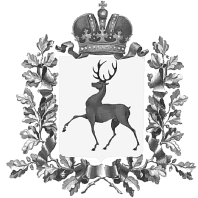 Администрация городского округа Навашинский Нижегородской областиПОСТАНОВЛЕНИЕ20.11.2023						                                                        № 985О внесение изменений в постановление Администрации городского округа Навашинский Нижегородской области от 29.03.2016 № 257Администрация городского округа Навашинский постановляет:Внести изменения в состав общественного совета при Администрации городского округа Навашинский, утвержденный постановлением Администрации городского округа Навашинский от 29.03.2016 № 257 (в редакции постановлений от 08.10.2018 № 736, от 28.04.2021 №419, от 06.09.2023 №817), изложив его в новой редакции в соответствии с приложением к настоящему постановлению.Организационному отделу администрации городского округа Навашинский опубликовать настоящее постановление в официальном вестнике - приложении к газете «Приокская правда» и разместить данное постановление на официальном сайте органов местного самоуправления городского округа Навашинский в информационно-коммуникационной сети Интернет.Глава местного самоуправления                                                              Т.А.БерсеневаПРИЛОЖЕНИЕк постановлению администрациигородского округа Навашинский от 20.11.2023  № 985Составобщественного советапри Администрации городского округа Навашинский  (далее – Совет)Берсенева Татьяна Александровна- глава местного самоуправления городского округа Навашинский, председатель Совета;Колпакова Елена Васильевна- заместитель главы администрации городского округа Навашинский, заместитель председателя Совета;Приказнова Екатерина Вячеславовна - заведующий организационным отделом Администрации городского округа Навашинский, секретарь Совета;члены Совета:Бухарина Светлана Анатольевна- председатель первичной профсоюзной организации Нижегородской областной организации Профессионального союза работников здравоохранения Российской Федерации в ГБУЗ НО «Навашинской ЦРБ» (по согласованию);Горбунова Лариса Борисовна- председатель Навашинской районной организации Нижегородской областной организации Профсоюза работников народного образования и науки Российской Федерации (по согласованию);Ерышева Марина ЮрьевнаХрамова Наталья Александровна- директор АНО «Навашинский центр развития и поддержки предпринимательства» (по согласованию);- заведующий сектором организации муниципальных закупок Администрации городского округа Навашинский;Кутузова Наталья Владимировна- член Молодежной палаты при Совете депутатов городского округа Навашинский Нижегородской области (по согласованию);Кислов Александр Сергеевич- председатель Навашинского районного совета ветеранов войны и труда (пенсионеров), вооруженных сил и правоохранительных органов (по согласованию);Липкина Людмила Викторовна- председатель Навашинской районной организации Нижегородской областной общественной организации Всероссийского общества инвалидов (по согласованию);Мартьянов Владимир Алексеевич- председатель совета общественного самоуправления г. Навашино привокзального микрорайона (по согласованию);Иванов Михаил Константинович- настоятель местной религиозной организации "Православный Приход церкви в честь Воздвижения Креста Господня» с. Большое Окулово Навашинского района Нижегородской области" (по согласованию);Скворцова Серафима Алексеевна- почетный гражданин Навашинского района (по согласованию).